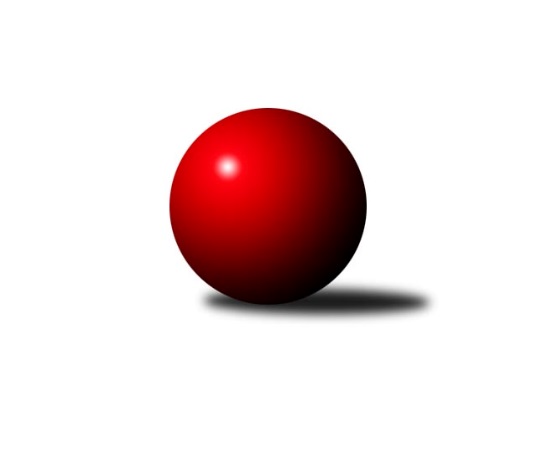 Č.2Ročník 2007/2008	22.9.2007Nejlepšího výkonu v tomto kole: 2515 dosáhlo družstvo: TJ Horní Benešov ˝C˝Krajský přebor OL 2007/2008Výsledky 2. kolaSouhrnný přehled výsledků:TJ Horní Benešov ˝C˝	- TJ Spartak Bílovec ˝A˝	12:4	2515:2426		22.9.TJ Kovohutě Břidličná ˝B˝	- SKK Jeseník ˝B˝	4:12	2281:2293		22.9.SK Olomouc Sigma MŽ	- Spartak Přerov ˝C˝	10:6	2435:2392		22.9.KKŽ Šternberk ˝A˝	- KK Zábřeh  ˝C˝	6:10	2458:2477		22.9.TJ Pozemstav Prostějov	- TJ Sokol Mohelnice	6:10	2365:2367		22.9.TJ Horní Benešov ˝E˝	- KK Šumperk ˝C˝	4:12	2406:2447		22.9.TJ  Krnov ˝B˝	- TJ Kovohutě Břidličná ˝A˝	6:10	2320:2327		22.9.Tabulka družstev:	1.	SKK Jeseník ˝B˝	2	2	0	0	24 : 8 	 	 2358	4	2.	KK Zábřeh  ˝C˝	2	2	0	0	22 : 10 	 	 2485	4	3.	TJ Kovohutě Břidličná ˝A˝	2	2	0	0	22 : 10 	 	 2286	4	4.	TJ Sokol Mohelnice	2	2	0	0	20 : 12 	 	 2409	4	5.	Spartak Přerov ˝C˝	2	1	0	1	18 : 14 	 	 2490	2	6.	TJ Pozemstav Prostějov	2	1	0	1	18 : 14 	 	 2446	2	7.	KK Šumperk ˝C˝	2	1	0	1	18 : 14 	 	 2419	2	8.	TJ Spartak Bílovec ˝A˝	2	1	0	1	16 : 16 	 	 2395	2	9.	TJ Horní Benešov ˝C˝	2	1	0	1	16 : 16 	 	 2356	2	10.	SK Olomouc Sigma MŽ	2	1	0	1	14 : 18 	 	 2396	2	11.	KKŽ Šternberk ˝A˝	2	0	0	2	10 : 22 	 	 2478	0	12.	TJ  Krnov ˝B˝	2	0	0	2	10 : 22 	 	 2348	0	13.	TJ Kovohutě Břidličná ˝B˝	2	0	0	2	8 : 24 	 	 2417	0	14.	TJ Horní Benešov ˝E˝	2	0	0	2	8 : 24 	 	 2326	0Podrobné výsledky kola:	 TJ Horní Benešov ˝C˝	2515	12:4	2426	TJ Spartak Bílovec ˝A˝	Michal Blažek	 	 434 	 0 		434 	 2:0 	 370 	 	370 	 0			Michael Dostál	 	 392 	 0 		392 	 0:2 	 433 	 	433 	 0			Kamil Kubeša	 	 390 	 0 		390 	 0:2 	 396 	 	396 	 0			Tomáš Habarta	 	 446 	 0 		446 	 2:0 	 415 	 	415 	 0			Vladislav Pečinka	 	 436 	 0 		436 	 2:0 	 398 	 	398 	 0			Petr Rak	 	 417 	 0 		417 	 2:0 	 414 	 	414 	 0		rozhodčí: Nejlepší výkon utkání: 446 - Tomáš Habarta	 TJ Kovohutě Břidličná ˝B˝	2281	4:12	2293	SKK Jeseník ˝B˝	Zdeněk Fiury st. st.	 	 179 	 204 		383 	 0:2 	 399 	 	192 	 207		Miroslav Jemelík	Petr Otáhal	 	 185 	 194 		379 	 0:2 	 393 	 	200 	 193		Jaromíra Smejkalová	Vladimír Štrbík	 	 186 	 180 		366 	 0:2 	 368 	 	176 	 192		Jiří Fárek	Zdeněk Chmela ml.	 	 188 	 188 		376 	 0:2 	 393 	 	188 	 205		Eva Křápková	Jiří Hálko	 	 181 	 197 		378 	 2:0 	 371 	 	183 	 188		Karel Kučera	Zdeněk Fiury ml. ml.	 	 181 	 218 		399 	 2:0 	 369 	 	170 	 199		Miroslav Setinskýrozhodčí: Nejlepšího výkonu v tomto utkání: 399 kuželek dosáhli: Miroslav Jemelík, Zdeněk Fiury ml. ml.	 SK Olomouc Sigma MŽ	2435	10:6	2392	Spartak Přerov ˝C˝	Radek Malíšek	 	 375 	 0 		375 	 2:0 	 357 	 	357 	 0		Jan Karlík	Jiří Baslar	 	 426 	 0 		426 	 2:0 	 419 	 	419 	 0		Rostislav Petřík	Jiří Malíšek	 	 386 	 0 		386 	 0:2 	 393 	 	393 	 0		Miroslav Šindler	František Baslar	 	 468 	 0 		468 	 2:0 	 420 	 	420 	 0		Jiří Chytil	Petr Malíšek	 	 378 	 0 		378 	 0:2 	 400 	 	400 	 0		Václav Pumprla	Miroslav Hyc	 	 402 	 0 		402 	 0:2 	 403 	 	403 	 0		Jiří Kohoutekrozhodčí: Nejlepší výkon utkání: 468 - František Baslar	 KKŽ Šternberk ˝A˝	2458	6:10	2477	KK Zábřeh  ˝C˝	Pavel  Ďuriš ml.	 	 210 	 210 		420 	 2:0 	 412 	 	225 	 187		Hana Ollingerová	Petr Pick	 	 208 	 193 		401 	 0:2 	 403 	 	201 	 202		Václav Kupka	Zdeněk Vojáček	 	 203 	 221 		424 	 2:0 	 395 	 	202 	 193		Nikol Konemdová	Pavel  Ďuriš st.	 	 194 	 206 		400 	 2:0 	 371 	 	190 	 181		Petr Grúz	Emil Pick	 	 209 	 204 		413 	 0:2 	 445 	 	208 	 237		Tomáš Sádecký	Jindřich Gavenda	 	 194 	 206 		400 	 0:2 	 451 	 	228 	 223		Zdeněk Švubrozhodčí: Nejlepší výkon utkání: 451 - Zdeněk Švub	 TJ Pozemstav Prostějov	2365	6:10	2367	TJ Sokol Mohelnice	Pavel Černohous	 	 400 	 0 		400 	 0:2 	 420 	 	420 	 0		Rostislav Krejčí	Miroslav Plachý	 	 385 	 0 		385 	 2:0 	 384 	 	384 	 0		Zdeněk Sobota	Karel Meissel	 	 394 	 0 		394 	 2:0 	 390 	 	390 	 0		Zdeněk Šebesta	Martin Hambálek	 	 360 	 0 		360 	 0:2 	 387 	 	387 	 0		Jaroslav Jílek	Miroslav Adámek	 	 393 	 0 		393 	 0:2 	 398 	 	398 	 0		Ludovít Kumi	Václav Kovařík	 	 433 	 0 		433 	 2:0 	 388 	 	388 	 0		Jaroslav Koudelnýrozhodčí: Nejlepší výkon utkání: 433 - Václav Kovařík	 TJ Horní Benešov ˝E˝	2406	4:12	2447	KK Šumperk ˝C˝	Jaromír Martiník	 	 214 	 203 		417 	 0:2 	 431 	 	205 	 226		Alexandr Rájoš	Marek Bilíček	 	 186 	 204 		390 	 0:2 	 424 	 	199 	 225		Petr Šrot	Zbyněk Tesař	 	 204 	 197 		401 	 0:2 	 421 	 	209 	 212		Gustav Vojtek	Jana Martiníková	 	 186 	 202 		388 	 2:0 	 341 	 	164 	 177		Michal Vávra *1	Pavel Hrnčíř	 	 211 	 172 		383 	 0:2 	 420 	 	213 	 207		Miroslav Fric	Kamil Kovařík	 	 221 	 206 		427 	 2:0 	 410 	 	221 	 189		Zdeněk Hrabánekrozhodčí: střídání: *1 od 16. hodu Jiří FialaNejlepší výkon utkání: 431 - Alexandr Rájoš	 TJ  Krnov ˝B˝	2320	6:10	2327	TJ Kovohutě Břidličná ˝A˝	Jan Holouš	 	 219 	 172 		391 	 0:2 	 404 	 	218 	 186		Leoš Řepka	Pavel Jalůvka	 	 194 	 198 		392 	 2:0 	 374 	 	180 	 194		Jiří Procházka	Zdeněk Schmidt	 	 188 	 185 		373 	 0:2 	 385 	 	186 	 199		František Habrman	Miluše Rychová	 	 185 	 207 		392 	 2:0 	 356 	 	171 	 185		Čestmír Řepka	Štefan Šatek	 	 182 	 194 		376 	 0:2 	 422 	 	214 	 208		Jaroslav Doseděl	Martin Koraba	 	 199 	 197 		396 	 2:0 	 386 	 	193 	 193		Jan Dosedělrozhodčí: Nejlepší výkon utkání: 422 - Jaroslav DosedělPořadí jednotlivců:	jméno hráče	družstvo	celkem	plné	dorážka	chyby	poměr kuž.	Maximum	1.	František Baslar 	SK Olomouc Sigma MŽ	438.00	288.5	149.5	2.0	2/2	(468)	2.	Jiří Kohoutek 	Spartak Přerov ˝C˝	436.00	287.0	149.0	4.5	2/2	(469)	3.	Alexandr Rájoš 	KK Šumperk ˝C˝	427.50	277.5	150.0	3.0	2/2	(431)	4.	Jindřich Gavenda 	KKŽ Šternberk ˝A˝	427.00	283.5	143.5	2.5	1/1	(454)	5.	Zdeněk Fiury ml.  ml.	TJ Kovohutě Břidličná ˝B˝	427.00	284.5	142.5	2.5	2/2	(455)	6.	Pavel Černohous 	TJ Pozemstav Prostějov	424.00	296.0	128.0	5.0	2/2	(448)	7.	Tomáš Habarta 	TJ Horní Benešov ˝C˝	423.00	284.0	139.0	4.5	2/2	(446)	8.	Tomáš Sádecký 	KK Zábřeh  ˝C˝	423.00	296.0	127.0	5.5	2/2	(445)	9.	Ludovít Kumi 	TJ Sokol Mohelnice	422.50	298.5	124.0	5.5	2/2	(447)	10.	Miroslav Hyc 	SK Olomouc Sigma MŽ	422.00	292.5	129.5	3.5	2/2	(442)	11.	Václav Kupka 	KK Zábřeh  ˝C˝	421.00	287.5	133.5	6.5	2/2	(439)	12.	Václav Pumprla 	Spartak Přerov ˝C˝	420.00	299.0	121.0	6.5	2/2	(440)	13.	Jiří Chytil 	Spartak Přerov ˝C˝	419.00	295.0	124.0	8.0	2/2	(420)	14.	Gustav Vojtek 	KK Šumperk ˝C˝	418.50	304.5	114.0	8.5	2/2	(421)	15.	Karel Meissel 	TJ Pozemstav Prostějov	417.50	300.0	117.5	8.0	2/2	(441)	16.	Pavel  Ďuriš ml. 	KKŽ Šternberk ˝A˝	414.00	286.0	128.0	9.0	1/1	(420)	17.	Hana Ollingerová 	KK Zábřeh  ˝C˝	413.50	289.5	124.0	6.5	2/2	(415)	18.	Zdeněk Vojáček 	KKŽ Šternberk ˝A˝	413.00	288.0	125.0	5.5	1/1	(424)	19.	Miroslav Plachý 	TJ Pozemstav Prostějov	413.00	289.0	124.0	5.0	2/2	(441)	20.	Pavel  Ďuriš st. 	KKŽ Šternberk ˝A˝	412.50	296.5	116.0	7.0	1/1	(425)	21.	Petr Otáhal 	TJ Kovohutě Břidličná ˝B˝	412.00	286.0	126.0	4.5	2/2	(445)	22.	Rostislav Krejčí 	TJ Sokol Mohelnice	411.50	279.0	132.5	3.0	2/2	(420)	23.	Zdeněk Hrabánek 	KK Šumperk ˝C˝	411.00	289.5	121.5	7.5	2/2	(412)	24.	Petr Pick 	KKŽ Šternberk ˝A˝	410.50	270.5	140.0	8.0	1/1	(420)	25.	Zdeněk Sobota 	TJ Sokol Mohelnice	409.50	284.5	125.0	6.0	2/2	(435)	26.	Jiří Hálko 	TJ Kovohutě Břidličná ˝B˝	409.50	286.0	123.5	7.5	2/2	(441)	27.	Radek Malíšek 	SK Olomouc Sigma MŽ	405.50	281.5	124.0	7.0	2/2	(436)	28.	Martin Koraba 	TJ  Krnov ˝B˝	402.50	275.0	127.5	6.5	2/2	(409)	29.	Jaromíra Smejkalová 	SKK Jeseník ˝B˝	402.00	275.5	126.5	4.5	2/2	(411)	30.	Emil Pick 	KKŽ Šternberk ˝A˝	400.50	278.5	122.0	5.0	1/1	(413)	31.	Jaromír Martiník 	TJ Horní Benešov ˝E˝	399.00	281.0	118.0	8.5	2/2	(417)	32.	Jan Holouš 	TJ  Krnov ˝B˝	398.00	278.5	119.5	6.5	2/2	(405)	33.	Zdeněk Schmidt 	TJ  Krnov ˝B˝	395.50	278.5	117.0	10.5	2/2	(418)	34.	Leoš Řepka 	TJ Kovohutě Břidličná ˝A˝	394.00	271.5	122.5	3.0	2/2	(404)	35.	Jaroslav Koudelný 	TJ Sokol Mohelnice	394.00	285.0	109.0	7.0	2/2	(400)	36.	Zdeněk Fiury st.  st.	TJ Kovohutě Břidličná ˝B˝	393.50	278.0	115.5	7.0	2/2	(404)	37.	Jiří Fárek 	SKK Jeseník ˝B˝	393.00	272.0	121.0	8.0	2/2	(418)	38.	Jan Karlík 	Spartak Přerov ˝C˝	391.50	265.0	126.5	9.0	2/2	(426)	39.	Vladislav Pečinka 	TJ Horní Benešov ˝C˝	391.00	282.0	109.0	8.0	2/2	(436)	40.	Karel Kučera 	SKK Jeseník ˝B˝	390.50	265.0	125.5	5.0	2/2	(410)	41.	Vladimír Štrbík 	TJ Kovohutě Břidličná ˝B˝	390.50	275.5	115.0	11.0	2/2	(415)	42.	Zdeněk Šebesta 	TJ Sokol Mohelnice	390.00	267.0	123.0	6.5	2/2	(390)	43.	Miroslav Fric 	KK Šumperk ˝C˝	388.50	280.0	108.5	6.5	2/2	(420)	44.	Marek Bilíček 	TJ Horní Benešov ˝E˝	388.00	269.0	119.0	9.0	2/2	(390)	45.	Miroslav Jemelík 	SKK Jeseník ˝B˝	387.00	269.0	118.0	9.0	2/2	(399)	46.	Jan Doseděl 	TJ Kovohutě Břidličná ˝A˝	383.50	271.5	112.0	7.0	2/2	(386)	47.	Jaroslav Jílek 	TJ Sokol Mohelnice	381.00	274.0	107.0	10.0	2/2	(387)	48.	Jana Martiníková 	TJ Horní Benešov ˝E˝	379.50	275.0	104.5	10.0	2/2	(388)	49.	Petr Malíšek 	SK Olomouc Sigma MŽ	376.50	268.5	108.0	9.0	2/2	(378)	50.	Zbyněk Tesař 	TJ Horní Benešov ˝E˝	375.50	277.5	98.0	9.0	2/2	(401)	51.	Michael Dostál 	TJ Horní Benešov ˝C˝	372.00	266.0	106.0	8.5	2/2	(392)	52.	Miroslav Setinský 	SKK Jeseník ˝B˝	372.00	273.0	99.0	6.5	2/2	(375)	53.	Jiří Procházka 	TJ Kovohutě Břidličná ˝A˝	371.00	270.5	100.5	12.5	2/2	(374)	54.	Pavel Hrnčíř 	TJ Horní Benešov ˝E˝	365.50	252.0	113.5	12.5	2/2	(383)	55.	Čestmír Řepka 	TJ Kovohutě Břidličná ˝A˝	365.50	265.0	100.5	10.5	2/2	(375)	56.	Jiří Malíšek 	SK Olomouc Sigma MŽ	352.50	241.0	111.5	12.0	2/2	(386)	57.	Martin Hambálek 	TJ Pozemstav Prostějov	336.50	248.0	88.5	13.0	2/2	(360)		Ivan Brzobohatý 	TJ Pozemstav Prostějov	455.00	304.0	151.0	3.0	1/2	(455)		Zdeněk Švub 	KK Zábřeh  ˝C˝	451.00	297.0	154.0	2.0	1/2	(451)		Michal Blažek 	TJ Horní Benešov ˝C˝	434.00	279.0	155.0	1.0	1/2	(434)		Miroslav Vala 	SKK Jeseník ˝B˝	433.00	271.0	162.0	1.0	1/2	(433)		Václav Kovařík 	TJ Pozemstav Prostějov	433.00	277.0	156.0	4.0	1/2	(433)		Jakub Marušinec 	TJ Pozemstav Prostějov	428.00	294.0	134.0	7.0	1/2	(428)		Kamil Kovařík 	TJ Horní Benešov ˝E˝	427.00	313.0	114.0	4.0	1/2	(427)		Jiří Baslar 	SK Olomouc Sigma MŽ	426.00	292.0	134.0	5.0	1/2	(426)		Petr Šrot 	KK Šumperk ˝C˝	424.00	289.0	135.0	10.0	1/2	(424)		 		422.50	282.5	140.0	4.0	2/0	(430)		Jaroslav Doseděl 	TJ Kovohutě Břidličná ˝A˝	422.00	291.0	131.0	4.0	1/2	(422)		Jiří Srovnal 	KK Zábřeh  ˝C˝	421.00	297.0	124.0	4.0	1/2	(421)		Rostislav Petřík 	Spartak Přerov ˝C˝	419.00	306.0	113.0	3.0	1/2	(419)		 		418.00	280.0	138.0	2.0	2/0	(433)		Petr Rak 	TJ Horní Benešov ˝C˝	417.00	297.0	120.0	6.0	1/2	(417)		 		414.50	277.5	137.0	6.0	2/0	(415)		Stanislav Kopal 	TJ  Krnov ˝B˝	413.00	285.0	128.0	3.0	1/2	(413)		Miloslav  Petrů 	TJ Horní Benešov ˝E˝	409.00	282.0	127.0	2.0	1/2	(409)		Jiří Fiala 	KK Šumperk ˝C˝	407.00	283.0	124.0	6.0	1/2	(407)		Dominik Prokop 	KK Zábřeh  ˝C˝	405.00	276.0	129.0	4.0	1/2	(405)		 		404.00	278.0	126.0	7.0	1/0	(404)		Jiří Hradílek 	Spartak Přerov ˝C˝	402.00	278.0	124.0	10.0	1/2	(402)		 		396.00	248.0	148.0	4.0	1/0	(396)		Nikol Konemdová 	KK Zábřeh  ˝C˝	395.00	264.0	131.0	8.0	1/2	(395)		Zdeněk Černý 	TJ Horní Benešov ˝C˝	395.00	283.0	112.0	16.0	1/2	(395)		Miroslav Adámek 	TJ Pozemstav Prostějov	393.00	262.0	131.0	4.0	1/2	(393)		Miroslav Šindler 	Spartak Přerov ˝C˝	393.00	277.0	116.0	10.0	1/2	(393)		Eva Křápková 	SKK Jeseník ˝B˝	393.00	280.0	113.0	6.0	1/2	(393)		Miloslav Krchov 	TJ Kovohutě Břidličná ˝B˝	392.00	267.0	125.0	8.0	1/2	(392)		Miluše Rychová 	TJ  Krnov ˝B˝	392.00	270.0	122.0	8.0	1/2	(392)		Pavel Jalůvka 	TJ  Krnov ˝B˝	392.00	278.0	114.0	7.0	1/2	(392)		Kamil Kubeša 	TJ Horní Benešov ˝C˝	390.00	260.0	130.0	3.0	1/2	(390)		Jaromír Čech 	TJ  Krnov ˝B˝	388.00	273.0	115.0	6.0	1/2	(388)		František Habrman 	TJ Kovohutě Břidličná ˝A˝	385.00	288.0	97.0	12.0	1/2	(385)		 		380.50	271.0	109.5	11.5	2/0	(398)		Pavel Jüngling 	SK Olomouc Sigma MŽ	377.00	274.0	103.0	8.0	1/2	(377)		Zdeněk Chmela  ml.	TJ Kovohutě Břidličná ˝B˝	376.00	243.0	133.0	8.0	1/2	(376)		Štefan Šatek 	TJ  Krnov ˝B˝	376.00	269.0	107.0	5.0	1/2	(376)		Petr Grúz 	KK Zábřeh  ˝C˝	371.00	276.0	95.0	16.0	1/2	(371)		Jiří Večeřa 	TJ Kovohutě Břidličná ˝A˝	369.00	257.0	112.0	7.0	1/2	(369)		Tomáš Fiury 	TJ Kovohutě Břidličná ˝A˝	368.00	274.0	94.0	7.0	1/2	(368)		Zdeněk Kment 	TJ Horní Benešov ˝C˝	365.00	251.0	114.0	7.0	1/2	(365)		 		359.50	257.0	102.5	9.0	2/0	(370)		Robert Kučerka 	TJ Horní Benešov ˝C˝	339.00	271.0	68.0	20.0	1/2	(339)Sportovně technické informace:Starty náhradníků:registrační číslo	jméno a příjmení 	datum startu 	družstvo	číslo startu
Hráči dopsaní na soupisku:registrační číslo	jméno a příjmení 	datum startu 	družstvo	Program dalšího kola:3. kolo29.9.2007	so	9:00	SKK Jeseník ˝B˝ - SK Olomouc Sigma MŽ	29.9.2007	so	9:00	TJ Kovohutě Břidličná ˝A˝ - TJ Kovohutě Břidličná ˝B˝	29.9.2007	so	9:00	TJ Spartak Bílovec ˝A˝ - TJ  Krnov ˝B˝	29.9.2007	so	9:00	TJ Sokol Mohelnice - TJ Horní Benešov ˝E˝	29.9.2007	so	10:00	KK Zábřeh  ˝C˝ - TJ Pozemstav Prostějov	29.9.2007	so	12:00	Spartak Přerov ˝C˝ - KKŽ Šternberk ˝A˝	29.9.2007	so	14:30	KK Šumperk ˝C˝ - TJ Horní Benešov ˝C˝	Nejlepší šestka kola - absolutněNejlepší šestka kola - absolutněNejlepší šestka kola - absolutněNejlepší šestka kola - absolutněNejlepší šestka kola - dle průměru kuželenNejlepší šestka kola - dle průměru kuželenNejlepší šestka kola - dle průměru kuželenNejlepší šestka kola - dle průměru kuželenNejlepší šestka kola - dle průměru kuželenPočetJménoNázev týmuVýkonPočetJménoNázev týmuPrůměr (%)Výkon1xFrantišek BaslarSigma MŽ4681xFrantišek BaslarSigma MŽ117.664681xZdeněk ŠvubZábřeh C4511xZdeněk ŠvubZábřeh C111.714511xTomáš HabartaHor.Beneš.C4461xTomáš SádeckýZábřeh C110.234451xTomáš SádeckýZábřeh C4451xJaroslav DosedělBřidličná A108.184221xVladislav PečinkaHor.Beneš.C4361xJiří BaslarSigma MŽ107.14261xMichal BlažekHor.Beneš.C4341xTomáš HabartaHor.Beneš.C106.34446